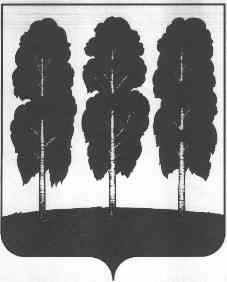 АДМИНИСТРАЦИЯ БЕРЕЗОВСКОГО РАЙОНАХАНТЫ-МАНСИЙСКОГО АВТОНОМНОГО ОКРУГА – ЮГРЫРАСПОРЯЖЕНИЕот  19.08.2019                                                                                                       № 644-рпгт. БерезовоО развитии конкуренции в Березовском районеВ соответствии с Указом Президента Российской Федерации                         от 21 декабря 2017 года № 618 «Об основных направлениях государственной политики по развитию конкуренции», распоряжением Правительства Российской Федерации от 17 апреля 2019 года № 768-р «Об утверждении стандарта развития конкуренции в субъектах Российской Федерации», распоряжением Губернатора Ханты-Мансийского автономного округа – Югры от 01 августа 2019 года № 162-рг «О развитии конкуренции в Ханты-Мансийском автономном округе – Югре», с учетом протокола заседания Совета при Правительстве Ханты-Мансийского автономного округа – Югры по вопросам развития инвестиционной деятельности в Ханты-Мансийском автономном округе – Югре от 25 июля 2019 года № 45, в целях создания условий для развитии конкуренции на товарных рынках, содействия развитию конкуренции в Березовском районе:1.	Утвердить:1.1. Перечень товарных рынков для содействия развитию конкуренции в Березовском районе согласно приложению 1 к настоящему распоряжению.1.2. План мероприятий («дорожную карту») по содействию развитию конкуренции в Березовском районе (далее – «дорожная карта») согласно приложению 2 к настоящему распоряжению. 2.	Руководителям структурных подразделений администрации Березовского района, ответственным за исполнение мероприятий «дорожной карты»:2.1. организовать работу по реализации мероприятий «дорожной карты»;2.2. ежеквартально до 05 числа месяца, следующего за отчетным периодом, представлять в комитет по экономической политике администрации Березовского района и отраслевые исполнительные органы государственной власти           Ханты-Мансийского автономного округа – Югры, информацию об исполнении «дорожной карты», достигнутых значениях целевых показателей за отчетный период;2.3.	ежегодно не позднее 01 декабря представлять в комитет по экономической политике администрации Березовского района и отраслевые исполнительные органы государственной власти Ханты-Мансийского автономного округа – Югры отчет о состоянии и развитии конкурентной среды на товарных рынках для содействия развитию конкуренции в Ханты-Мансийском автономном округе – Югре.3. Комитету по экономической политике администрации Березовского района информацию о ходе реализации плана ежеквартально до 10 числа месяца, следующего за отчетным периодом, представлять в Департамент экономического развития Ханты-Мансийского автономного округа – Югры.4. Разместить настоящее распоряжение на официальном веб-сайте органов местного самоуправления Березовского района. 5. Настоящее распоряжение вступает в силу после его подписания.6.	Контроль за исполнением настоящего распоряжения возложить на заместителя главы Березовского района, председателя Комитета С.В. Ушарову.Глава района                                                                                                  В.И. ФоминПриложение 1к распоряжению администрации Березовского районаот 19.08.2019 № 644-рПеречень товарных рынков для содействия развитию конкуренции в Березовском районеРынок теплоснабжения (производства тепловой энергии).На территории Березовского района услуги по теплоснабжению оказывают 4 организации муниципальной формы собственности (МУП «Теплосети Саранпуль», МУП «Теплосети Игрим», МУП «Теплосети Березово», МУП «Березовонефтепродукт») и 3 организации смешанной формы собственности (Уральское ЛПУ МГ ООО «Газпром трансгаз Югорск» ПАО «Газпром» п. Приполярный, Сосьвинское ЛПУ МГ ООО «Газпром трансгаз Югорск» ПАО «Газпром» д. Хулимсунт, Пунгинское ЛПУ МГ ООО «Газпром трансгаз Югорск» ПАО «Газпром» п. Светлый).Муниципальной программой «Жилищно-коммунальный комплекс в Березовском районе», муниципальной программой «Развитие жилищно-коммунального комплекса и повышение энергетической эффективности в городском поселении Березово на 2014 – 2021 годы» предусмотрено субсидирование мероприятий направленных на капитальный ремонт (с заменой) систем газораспределения, теплоснабжения, водоснабжения и водоотведения, в том числе с применением композитных материалов, также предусмотрена субсидия на возмещение недополученных доходов при оказании услуг теплоснабжения населению по регулируемым ценам.Рынок поставки сжиженного газа в баллонах.Реализацию сжиженного газа на территории Березовского района осуществляет ОАО «Березовогаз».Сжиженный газ реализуется в газовых баллонах емкостью 27 л. - в 12  населенных пунктах Березовского района.Объем реализации сжиженного газа для населения за 2018 год составил -   39,3 тн., годовая реализация сжиженного газа прочим потребителям составила 0,330 кг.Завоз сжиженного газа в населенные пункты Березовского района производится ежегодно в феврале-марте, в размере годовой потребности, реализация производится в течение всего календарного года. Рынок жилищного строительства (за исключением индивидуального жилищного строительства).Необходимость развития конкуренции на рынке жилищного строительства обусловлена потребностью повышения уровня качества жизни населения Березовского района. За 2018 год организациями - застройщиками, осуществляющими многоквартирное жилищное строительство, введено в эксплуатацию 11 домов общей площадью квартир 3 499,80 тыс. кв.м.К числу основных направлений, способствующих развитию рынка строительства жилья (за исключением индивидуального жилищного строительства), относятся: поддержка отдельных категорий граждан, которые нуждаются в улучшении жилищных условий, но не имеют объективной возможности накопить средства на приобретение жилья в рыночных условиях; развитие рынка наемных домов социального и коммерческого использования; совершенствование условий приобретения жилья, в том числе с помощью ипотечного кредитования.Основной проблемой в развитии конкуренции в области жилищного строительства (за исключением индивидуального жилищного строительства) в Березовском районе являются высокие капитальные затраты при освоении и осуществлении строительной деятельности. В 2018 году общая площадь жилых помещений, приходящаяся в среднем на 1 жителя в Березовском районе, составила 32,0 кв.м.Рынок дорожной деятельности (за исключением проектирования).На 01 января 2019 года протяженность сети автомобильных дорог общего пользования местного значения составила 233,1 км, в том числе с твердым покрытием 161,4 км. К полномочиям по решению вопросов местного значения, отнесенным к ведению органов местного самоуправления поселений в соответствии с Федеральным законом от 06.10.2003 № 131-ФЗ «Об общих принципах организации местного самоуправления в Российской Федерации» отнесена дорожная деятельность в отношении автомобильных дорог местного значения в границах населенных пунктов поселений. Рынок вылова водных биоресурсов.Одним из ключевых видов деятельности Березовского района является рыбное хозяйство, которое развивалось веками. В Березовском районе хорошо развита соровая система, где в весенне-летний период происходит откорм ихтиофауны, в том числе, и ценных пород рыб. Наличие множества проток, рек и озер системы Оби и Северной Сосьвы (Ляпин, Хулга, Малая Сосьва, Тапсуй, Висим, Вогулка, Кемпаж) обеспечивает стабильные уловы  водных биологических ресурсов.Коммерческим рыбным промыслом на территории района занимаются 2 предприятия - НРО КМНС «Рахтынья», КФХ глава Голошубин А.И.  В Березовском районе имеется значительный резерв по освоению рыбохозяйственного фонда водоемов.Рынок переработки водных биоресурсов.Рынок переработки водных биоресурсов, при котором наиболее рационально и полно реализуются возможности сырья, является приоритетным в рыбной промышленности. Переработка позволяет извлекать как можно больше компонентов сырья при производстве основной продукции, расширять ассортимент выпускаемых продуктов, наиболее полно удовлетворяющих спрос потребителя. Переработка водных биоресурсов представлена 1 предприятием – НРО КМНС «Рахтынья». Рынок услуг дополнительного образования детей.Система дополнительного образования детей - как один из определяющих факторов развития склонностей, способностей и интересов, социального и профессионального самоопределения детей и молодежи.	На территории Березовского района услуги по дополнительному образованию детей предоставляют 7 организаций муниципальной формы собственности и 3 частные организации - ЧУ ДПО «Березовский учебно-курсовой комбинат», специализирующийся на обучении правилам дорожного движения; ИП Вертков А.М., специализируется на обучении детей английскому языку; ИП Батманова Е.М., специализируется на обучении детей английскому и немецкому языкам.	ЧУ ДПО «Березовский учебно-курсовой комбинат» осуществляет деятельность на рынке услуг дополнительного образования детей по системе персонифицированного финансирования (сертификат дополнительного образования).Введение сертификата дополнительного образования способствовало получению услуг дополнительного образования за счет средств бюджета у негосударственного поставщика. В 2018 году выдано 30 сертификатов.Рынок услуг отдыха и оздоровления детей.Организация отдыха детей и их оздоровления имеет особую значимость, и рассматривается как важнейшая составляющая социальной политики в отношении подрастающего поколения.В 2018 году в реестр организаций отдыха детей и их оздоровления, осуществляющих деятельность на территории Березовского района внесено 19 организаций отдыха детей и их оздоровления (далее также - лагеря), в том числе 17 лагерей с дневным пребыванием детей, 2 палаточных лагеря, один из которых организован негосударственной (немуниципальной) организацией. Доля детей, охваченных отдыхом и оздоровлением организацией частной формы собственности от общей численности детей, охваченных отдыхом и оздоровлением в лагерях, действующих на территории Березовского района, составила 5,1%.  В 2018 году Березовский район вошел в число 16 муниципальных образований Ханты-Мансийского автономного округа – Югры, в которых организован отдых детей негосударственными (немуниципальными) организациями. Рынок благоустройства городской среды.Развитие конкуренции связано с необходимостью создания условий для повышения качества вновь создаваемых или обустраиваемых объектов благоустройства.Реализация федерального проекта «Формирование комфортной городской среды» осуществляется через государственные и муниципальные программы. Одним из условий муниципальных программ является улучшение конкурентной среды, которое достигается путем реализации мероприятий данной программы в соответствии с нормами Федерального закона от 05.04.2013 № 44-ФЗ «О контрактной системе в сфере закупок товаров, работ, услуг для обеспечения государственных и муниципальных нужд» на основе муниципальных контрактов, заключаемых муниципальными заказчиками с исполнителями в установленном законодательством Российской Федерации порядке.Контрактная система в сфере закупок направлена на создание равных условий для обеспечения конкуренции между участниками закупок. Любое заинтересованное лицо имеет возможность стать поставщиком (подрядчиком, исполнителем).Реализация отдельных мероприятий муниципальной программы, создающих здоровую и полноценную конкуренцию, в перспективе служит основой для достижения поставленных задач в полном объеме.Рынок выполнения работ по содержанию и текущему ремонту общего имущества собственников помещений в многоквартирном доме.В Березовском районе осуществляют деятельность по управлению многоквартирными домами 9 юридических лиц, из них 4 предприятия муниципальной формы собственности, остальные организации - частные. Все управляющие организации имеют лицензии на осуществление деятельности по управлению многоквартирными домами.В соответствии с федеральным законодательством собственники жилья несут ответственность за содержание общего имущества в многоквартирном доме и обязаны выбрать способ управления им. При этом выбор организации, осуществляющей содержание и текущий ремонт общего имущества в многоквартирном доме, может быть осуществлен по решению собственников жилья в любое время.Таким образом, для развития конкуренции на рынке по обслуживанию жилищного фонда необходимо повышать заинтересованность и правовую грамотность граждан по выбору компаний, предлагающих наиболее оптимальные условия.Рынок оказания услуг по перевозке пассажиров автомобильным транспортом по муниципальным маршрутам регулярных перевозок (городской транспорт), за исключением городского наземного электрического транспорта.На территории Березовского района в 2019 году перевозку пассажиров автомобильным транспортом по муниципальным маршрутам регулярных перевозок осуществляет ООО «Автотранспортное предприятие».В целях развития конкуренции на рынке услуг перевозок пассажиров автомобильным транспортом осуществляется организация и проведение открытых конкурсов на право осуществления регулярных перевозок автомобильным транспортом по нерегулируемым тарифам.Рынок услуг связи по предоставлению широкополосного доступа к сети Интернет.Рынок услуг связи является наиболее развитым и конкурентоспособным на территории Березовского района. На рынке присутствует большое количество поставщиков услуг мобильной связи, мобильного интернета стандарта 2G, 3G, 4G. Работа по развитию и внедрению более качественных, доступных услуг связи в населенных пунктах Березовского района, операторами связи проводится ежегодно.Потребность в скоростном доступе к ресурсам мировой сети Интернет с каждым годом растет. Одним из наиболее востребованных видов связи у населения района является услуга широкополосного доступа в сеть Интернет (фиксированного и мобильного). На территории Березовского района услуга широкополосного доступа в сеть Интернет (фиксированного и мобильного) доступна в 17 населенных пунктах и предоставляется 6 операторами связи.Рынок ритуальных услуг.Ритуально-похоронное дело является одной из наиболее социально значимых отраслей в сфере услуг и затрагивает интересы всего населения Березовского района. По состоянию на 01 января 2019 года в муниципальном образовании Березовский район осуществляют свою деятельность 4 специализированные службы, являющиеся организациями муниципальной формы собственности, 2 частные организации и 1 индивидуальный предприниматель, осуществляющие полномочия специализированной службы на договорной основе.Приложение 2к распоряжению администрации Березовского районаот 19.08.2019 № 644-рРаздел I. Мероприятия по содействию развитию конкуренции на товарных рынках для содействия развитию конкуренции в Березовском районеРаздел II. Системные мероприятия, направленные на развитие конкурентной средыРаздел IV. Организационные мероприятияРаздел V. Проведение мониторинга состояния и развития конкуренции на товарных рынках для содействия развитию конкуренции в Березовском районеРаздел VI. Ключевые показатели развития конкуренции в Березовском районе на 2019-2022 годы№ п/пНаименование мероприятияОписание проблемы, на решение которой направлено мероприятиеКлючевое событие/результатСрокВид документаИсполнитель12345671.Рынок теплоснабжения (производства тепловой энергии)Рынок теплоснабжения (производства тепловой энергии)Рынок теплоснабжения (производства тепловой энергии)Рынок теплоснабжения (производства тепловой энергии)Рынок теплоснабжения (производства тепловой энергии)Рынок теплоснабжения (производства тепловой энергии)1.1.Капитальный ремонт (с заменой) систем газораспределения, теплоснабжения, водоснабжения и водоотведения, в том числе с применением композитных материаловвысокий уровень износа инженерных сетей коммунального комплекса Березовского районасохранение эксплуатационных свойств инженерных сетей коммунального комплекса30 декабря 2019 года,30 декабря 2020 года,30 декабря 2021 годаинформация в Департамент жилищно-коммунального комплекса и энергетики Ханты-Мансийского автономного округа – ЮгрыУправление по жилищно-коммунальному хозяйству администрации Березовского района2.Рынок поставки сжиженного газа в баллонахРынок поставки сжиженного газа в баллонахРынок поставки сжиженного газа в баллонахРынок поставки сжиженного газа в баллонахРынок поставки сжиженного газа в баллонахРынок поставки сжиженного газа в баллонах2.1.Обеспечение населения Березовского района сжиженным газом в баллонах для пищеприготовления по социально ориентированным розничным ценамнедостаточное удовлетворение населения услугами газоснабженияобеспечение потребности населения сжиженным газом в баллонах30 декабря2019 года,30 декабря2020 года,30 декабря2021 годаинформация в Департамент жилищно-коммунального комплекса и энергетики Ханты-Мансийского автономного округа – ЮгрыУправление по жилищно-коммунальному хозяйству администрации Березовского района3.Рынок жилищного строительства (за исключением индивидуального жилищного строительства)Рынок жилищного строительства (за исключением индивидуального жилищного строительства)Рынок жилищного строительства (за исключением индивидуального жилищного строительства)Рынок жилищного строительства (за исключением индивидуального жилищного строительства)Рынок жилищного строительства (за исключением индивидуального жилищного строительства)Рынок жилищного строительства (за исключением индивидуального жилищного строительства)3.1Внедрение целевой модели «Получение разрешения на строительство и территориальное планирование» в жилищном строительстве, оказание муниципальных услуг в соответствии с административным регламентомнизкая информированность участников градостроительных отношений о порядке получения муниципальных услуг в сфере градостроительстваснижение сроков получения разрешений на строительство и ввод объекта в эксплуатацию30 декабря 2019 года,30 декабря 2020 года,30 декабря 2021 годаинформация на официальном веб-сайте органов местного самоуправления Березовского районаОтдел архитектуры и градостроительства администрации Березовского района, Управление по жилищно-коммунальному хозяйству администрации Березовского района  3.2.Обеспечение инженерной инфраструктурой земельных участков, предоставляемых для жилищного строительствасущественные капитальные затраты застройщика на обеспечение земельных участков инженерной инфраструктуройсокращение затрат застройщиков на строительство инженерной инфраструктуры30 декабря 2020 года,30 декабря 2021 годаинформация на официальном веб-сайте органов местного самоуправления Березовского районаМКУ «Управление капитального строительства и ремонта Березовского района», Управление по жилищно-коммунальному хозяйству администрации Березовского района 4.Рынок дорожной деятельности (за исключением проектирования)Рынок дорожной деятельности (за исключением проектирования)Рынок дорожной деятельности (за исключением проектирования)Рынок дорожной деятельности (за исключением проектирования)Рынок дорожной деятельности (за исключением проектирования)Рынок дорожной деятельности (за исключением проектирования)4.1.Совершенствование технологий дорожных работ с целью повышения долговечности дорожных конструкций, качества дорожно-строительных материалов, применения новых технологий, техники, решения задачи импортозамещениявысокая стоимость дорожных работувеличение доли автомобильных дорог, соответствующих нормативным требованиям30 декабря 2019 года,30 декабря 2020 года,30 декабря 2021 годамониторинг исполнения государственных, муниципальных контрактовОтдел транспорта администрации Березовского района4.2.Утверждение (актуализация) комплексной схемы организации дорожного движениярост автомобилизацииувеличение пропускной способности улично-дорожной сети30 декабря 2019 года,30 декабря 2020 года,30 декабря 2021 годаправовые акты органов местного самоуправленияОтдел транспорта администрации Березовского района4.3.Оказание муниципальных услуг в сфере строительства в соответствии с административным регламентомнизкая информированность участников градостроительных отношений о порядке получения муниципальных услуг в сфере строительствасокращение сроков получения разрешений на строительство и ввод объекта в эксплуатацию,сроков проведения экспертизы проектной документации30 декабря 2019 года,30 декабря 2020 года,30 декабря 2021 годаинформация на официальном веб-сайте органов местного самоуправления Березовского районаОтдел транспорта администрации Березовского района5.Рынок вылова водных биоресурсовРынок вылова водных биоресурсовРынок вылова водных биоресурсовРынок вылова водных биоресурсовРынок вылова водных биоресурсовРынок вылова водных биоресурсов5.1.Размещение информации о рыболовных участкахнедостаточная информированность организаций частной формы собственностиповышение информированности организаций частной формы собственности30 декабря 2019 года,30 декабря 2020 года,30 декабря 2021 годаинформация на официальном веб-сайте органов местного самоуправления Березовского районаОтдел по вопросам малочисленных народов Севера, природопользованию, с/х и экологии администрации Березовского района5.2.Размещение информации о заключении договоров пользования водными биологическими ресурсами, общий допустимый улов которых не устанавливаетсянедостаточная информированность организаций частной формы собственностидоступность информации о ежегодном заключении договоров пользования водными биологическими ресурсами, общий допустимый улов которых не устанавливается30 декабря 2019 года,30 декабря 2020 года,30 декабря 2021 годаинформация на официальном веб-сайте органов местного самоуправления Березовского районаОтдел по вопросам малочисленных народов Севера, природопользованию, с/х и экологии администрации Березовского района6.Рынок переработки водных биоресурсовРынок переработки водных биоресурсовРынок переработки водных биоресурсовРынок переработки водных биоресурсовРынок переработки водных биоресурсовРынок переработки водных биоресурсов6.1.Оказание содействия предприятиям, осуществляющим деятельность по переработке водных биоресурсов, в участии в выставочно-ярмарочных мероприятияхнизкая доля глубокой переработки рыбной продукцииповышение удовлетворенности потребителей за счет расширения ассортимента товаров, производимых рыбохозяйственным комплексом, повышения их качества и снижения цен30 декабря 2019 года,30 декабря 2020 года,30 декабря 2021 годаинформация в Департамент промышленности Ханты-Мансийского автономного округа – ЮгрыОтдел по вопросам малочисленных народов Севера, природопользованию, с/х и экологии администрации Березовского района7.Рынок услуг дополнительного образования детейРынок услуг дополнительного образования детейРынок услуг дополнительного образования детейРынок услуг дополнительного образования детейРынок услуг дополнительного образования детейРынок услуг дополнительного образования детей7.1.Актуализация реестра негосударственных (немуниципальных) (частных) организаций, осуществляющих образовательную деятельность по реализации дополнительных общеразвивающих программнедостаточность информации о системе предоставления услуг по реализации дополнительных общеразвивающих программорганизация мониторинга негосударственных организаций, осуществляющих образовательную деятельность по реализации дополнительных общеразвивающих программ, информированность населения и поставщиков об услугах в сфере дополнительного образования30 декабря 2019 года,30 декабря 2020 года,30 декабря 2021 годареестр в автоматизированной информационной системе «ПФДО» - региональном навигаторе дополнительного образованияКомитет образования администрации Березовского района7.2.Повышение уровня профессиональной компетентности работников негосударственных организаций, реализующих дополнительные общеразвивающие программы, через участие в мероприятиях методической направленности (программы дополнительного профессионального образования, стажировки, семинары-практики и т.д.)наличие рисков несоблюдения законодательства при оказании услуг по реализации дополнительных общеразвивающих программоказание общественно полезной услуги «реализация дополнительных общеразвивающих программ» в соответствии с требованиями законодательства Российской Федерации30 декабря 2019 года,30 декабря 2020 года,30 декабря 2021 годапрограммы методических мероприятийКомитет образования администрации Березовского района8.Рынок услуг отдыха и оздоровления детейРынок услуг отдыха и оздоровления детейРынок услуг отдыха и оздоровления детейРынок услуг отдыха и оздоровления детейРынок услуг отдыха и оздоровления детейРынок услуг отдыха и оздоровления детей8.1.Обеспечение детей услугами отдыха и оздоровления организациями частной формы собственности за счет средств консолидированного бюджета субъекта Российской Федерациинедостаточное участие негосударственных (немуниципальных) организаций в предоставлении услуг по отдыху и оздоровлению детейразвитие конкуренции в сфере услуг отдыха и оздоровления детей30 декабря 2019 года,30 декабря 2020 года,30 декабря 2021 годаинформация в Департамент образования и молодежной политики Ханты-Мансийского автономного округа - ЮгрыКомитет спорта и молодежной политики администрации Березовского района8.2.Оказание организационно-консультативной и информационно-методической помощи негосударственным (немуниципальным) организациям, предоставляющим услуги по организации отдыха и оздоровления детейналичие потребности у представителей негосударственного (немуниципального) сектора в организационно-консультативной и информационно-методической помощи по организации предоставления услуг отдыха и оздоровления детейразвитие сектора негосударственных (немуниципальных) организаций отдыха детей и их оздоровления30 декабря 2019 года,30 декабря 2020 года,30 декабря 2021 годаинформация в Департамент образования и молодежной политики Ханты-Мансийского автономного округа - ЮгрыКомитет спорта и молодежной политики администрации Березовского района9.Рынок благоустройства городской средыРынок благоустройства городской средыРынок благоустройства городской средыРынок благоустройства городской средыРынок благоустройства городской средыРынок благоустройства городской среды9.1.Реализация мероприятий по благоустройству общественных территорий муниципальных образований, нуждающихся в благоустройстве по итогам проведенной инвентаризациинеобходимость приведения общественных территорий в надлежащее состояниесоздание условий для развития конкуренции на рынке благоустройства городской среды30 декабря2019 года,30 декабря2020 года,30 декабря2021 годаинформация в Департамент жилищно-коммунального комплекса и энергетики Ханты-Мансийского автономного округа – ЮгрыУправление по жилищно-коммунальному хозяйству администрации Березовского района, городские и сельские поселения Березовского района10.Рынок выполнения работ по содержанию и текущему ремонту общего имущества собственников помещений в многоквартирном домеРынок выполнения работ по содержанию и текущему ремонту общего имущества собственников помещений в многоквартирном домеРынок выполнения работ по содержанию и текущему ремонту общего имущества собственников помещений в многоквартирном домеРынок выполнения работ по содержанию и текущему ремонту общего имущества собственников помещений в многоквартирном домеРынок выполнения работ по содержанию и текущему ремонту общего имущества собственников помещений в многоквартирном домеРынок выполнения работ по содержанию и текущему ремонту общего имущества собственников помещений в многоквартирном доме10.1.Осуществление лицензионного контроля за компаниями, осуществляющими деятельность в сфере управления многоквартирными домаминаличие на рынке управляющих компаний жилищно-коммунального хозяйства неблагонадежных игроков, отсутствие сведений о деятельности управляющих компанийповышение качества оказания услуг на рынке управления жильем30 декабря 2019 года,30 декабря 2020 года,30 декабря 2021 годаинформация на официальном веб-сайте органов местного самоуправления Березовского районаУправление по жилищно-коммунальному хозяйству администрации Березовского района10.2.Проведение информационно-разъяснительной кампании, направленной на информирование собственников помещений в многоквартирных домах и организаций, оказывающих услуги по содержанию и текущему ремонту общего имущества в многоквартирных домах, об их правах и обязанностях в сфере обслуживания жилищного фонданизкая активность собственников помещений в многоквартирных домах в решении вопросов содержания общего имуществасоздание условий для развития конкуренции на рынке обслуживания жилищного фонда30 декабря2019 года,30 декабря2020 года,30 декабря2021 годаинформация в Департамент жилищно-коммунального комплекса и энергетики Ханты-Мансийского автономного округа – ЮгрыУправление по жилищно-коммунальному хозяйству администрации Березовского района11.Рынок оказания услуг по перевозке пассажиров автомобильным транспортом по муниципальным маршрутам регулярных перевозок (городской транспорт), за исключением городского наземного электрического транспортаРынок оказания услуг по перевозке пассажиров автомобильным транспортом по муниципальным маршрутам регулярных перевозок (городской транспорт), за исключением городского наземного электрического транспортаРынок оказания услуг по перевозке пассажиров автомобильным транспортом по муниципальным маршрутам регулярных перевозок (городской транспорт), за исключением городского наземного электрического транспортаРынок оказания услуг по перевозке пассажиров автомобильным транспортом по муниципальным маршрутам регулярных перевозок (городской транспорт), за исключением городского наземного электрического транспортаРынок оказания услуг по перевозке пассажиров автомобильным транспортом по муниципальным маршрутам регулярных перевозок (городской транспорт), за исключением городского наземного электрического транспортаРынок оказания услуг по перевозке пассажиров автомобильным транспортом по муниципальным маршрутам регулярных перевозок (городской транспорт), за исключением городского наземного электрического транспорта11.1.Организация и проведение открытых конкурсов (электронных аукционов) по муниципальным маршрутам регулярных перевозок в соответствии с Федеральным законом от 13 июля 2015 года № 220-ФЗ «Об организации регулярных перевозок пассажиров и багажа автомобильным транспортом и городским наземным электрическим транспортом в Российской Федерации и о внесении изменений в отдельные законодательные акты Российской Федерации»недостаточность регулярного транспортного сообщениясоздание условий для развития конкуренции на рынке услуг перевозок пассажиров наземным транспортом30 декабря 2019 года,30 декабря 2020 года,30 декабря 2021 годаинформация на официальном веб-сайте органов местного самоуправления Березовского районаОтдел транспорта администрации Березовского района11.2.Информирование населения о работе пассажирского автомобильного транспортанизкий уровень информированности населения о работе пассажирского автомобильного транспортаповышение информированности населения по вопросам организации регулярных перевозок пассажиров автомобильным транспортом в муниципальном сообщении30 декабря 2019 года,30 декабря 2020 года,30 декабря 2021 годаинформация на официальном веб-сайте органов местного самоуправления Березовского районаОтдел транспорта администрации Березовского района12.Рынок услуг связи по предоставлению широкополосного доступа к сети ИнтернетРынок услуг связи по предоставлению широкополосного доступа к сети ИнтернетРынок услуг связи по предоставлению широкополосного доступа к сети ИнтернетРынок услуг связи по предоставлению широкополосного доступа к сети ИнтернетРынок услуг связи по предоставлению широкополосного доступа к сети ИнтернетРынок услуг связи по предоставлению широкополосного доступа к сети Интернет12.1.Рассмотрение вопросов, связанных с размещением инфраструктуры связи в Березовском районе, на заседаниях муниципальных общественных советах при участии операторов связи, в случае поступления жалоб операторов связи по проблемам размещения объектов связи в Березовском районенеравномерная обеспеченность муниципальных образований поставщиками услуг ШПДувеличение количества объектов инфраструктуры по предоставлению сигнала связипостоянноинформация на официальном веб-сайте органов местного самоуправления Березовского районаОтдел информатизации, защиты информации и связи администрации Березовского района12.2.Организация взаимодействия операторов связи с органами местного самоуправления и организациями жилищно-коммунального хозяйства по вопросам развития инфраструктуры связислабое развитие инфраструктуры связи в муниципальных образованияхсодействие в реализации проектов в сфере развития инфраструктуры связи и средств связипостоянноинформация на официальном веб-сайте органов местного самоуправления Березовского районаОтдел информатизации, защиты информации и связи администрации Березовского района; Управление по жилищно-коммунальному хозяйству администрации Березовского района13.Рынок ритуальных услугРынок ритуальных услугРынок ритуальных услугРынок ритуальных услугРынок ритуальных услугРынок ритуальных услуг13.1.Ведение реестра участников рынка с указанием перечня предоставляемых ритуальных услуг, в том числе гарантированного перечня услуг по погребениюнедостаточное обеспечение прозрачности деятельности участников рынкаповышение информированности населения об организациях, предоставляющих гарантированный перечень услуг по погребению и иные ритуальные услуги20 декабря 2019 года,20 декабря 2020 года,20 декабря 2021 годаинформация на официальном сайте органов местного самоуправленияУправление по жилищно-коммунальному хозяйству администрации Березовского района, городские и сельские поселения Березовского района13.2.Создание на официальных сайтах органов местного самоуправления специализированных разделов (вкладок) «Ритуальные услуги», актуализация информациинедостаточное информирование населения об услугах на рынкесоздание условий для развития конкуренции на рынке, обеспечение доступа потребителей к информации о перечне и стоимости предоставляемых участниками рынка ритуальных услуг20 декабря 2019 года,20 декабря 2020 года,20 декабря 2021 годаинформация на официальном сайте органов местного самоуправленияУправление по жилищно-коммунальному хозяйству администрации Березовского района, городские и сельские поселения Березовского района№ п/пНаименование мероприятияОписание проблемы, на решение которой направлено мероприятиеКлючевое событие/результатСрокВид документаИсполнитель1234567Раздел I. Системные мероприятия, предусмотренные пунктом 30 Стандарта развития конкуренции в субъектах Российской Федерации, утвержденного распоряжением Правительства Российской Федерации от 17 апреля 2019 года № 768-р (далее – Стандарт)Раздел I. Системные мероприятия, предусмотренные пунктом 30 Стандарта развития конкуренции в субъектах Российской Федерации, утвержденного распоряжением Правительства Российской Федерации от 17 апреля 2019 года № 768-р (далее – Стандарт)Раздел I. Системные мероприятия, предусмотренные пунктом 30 Стандарта развития конкуренции в субъектах Российской Федерации, утвержденного распоряжением Правительства Российской Федерации от 17 апреля 2019 года № 768-р (далее – Стандарт)Раздел I. Системные мероприятия, предусмотренные пунктом 30 Стандарта развития конкуренции в субъектах Российской Федерации, утвержденного распоряжением Правительства Российской Федерации от 17 апреля 2019 года № 768-р (далее – Стандарт)Раздел I. Системные мероприятия, предусмотренные пунктом 30 Стандарта развития конкуренции в субъектах Российской Федерации, утвержденного распоряжением Правительства Российской Федерации от 17 апреля 2019 года № 768-р (далее – Стандарт)Раздел I. Системные мероприятия, предусмотренные пунктом 30 Стандарта развития конкуренции в субъектах Российской Федерации, утвержденного распоряжением Правительства Российской Федерации от 17 апреля 2019 года № 768-р (далее – Стандарт)Раздел I. Системные мероприятия, предусмотренные пунктом 30 Стандарта развития конкуренции в субъектах Российской Федерации, утвержденного распоряжением Правительства Российской Федерации от 17 апреля 2019 года № 768-р (далее – Стандарт)1.Развитие конкурентоспособности товаров, работ, услуг субъектов малого и среднего предпринимательстваРазвитие конкурентоспособности товаров, работ, услуг субъектов малого и среднего предпринимательстваРазвитие конкурентоспособности товаров, работ, услуг субъектов малого и среднего предпринимательстваРазвитие конкурентоспособности товаров, работ, услуг субъектов малого и среднего предпринимательстваРазвитие конкурентоспособности товаров, работ, услуг субъектов малого и среднего предпринимательстваРазвитие конкурентоспособности товаров, работ, услуг субъектов малого и среднего предпринимательства1.1.Организация участия экспортно-ориентированных субъектов малого и среднего предпринимательства Березовского района в международных, региональных, муниципальных  выставочно-ярмарочных мероприятиях, бизнес-миссияхотсутствие системы продвижения продукции субъектов малого и среднего предпринимательствапродвижение продукции и услуг малых и средних компаний на внешних рынках25 января2020 года,25 января2021 года,25 января2022 годаинформация в Департамент образования и молодежной политики Ханты-Мансийского автономного округа - ЮгрыОтдел по вопросам малочисленных народов Севера, природопользованию, с/х и экологии администрации Березовского района, Комитет по экономической политике администрации Березовского района1.2.Реализация комплекса мер, направленных на формирование современных управленческих и организационно-экономических механизмов в системе дополнительного образования детей, в части реализации модели персонифицированного финансирования дополнительного образования детейзакрепление гарантий на получение дополнительного образования для детей в возрасте от 5 до 18 лет, развитие негосударственного сектора в сфере дополнительного образования детейне менее 20% детей в возрасте от 5 до 18 лет, проживающих в Березовском районе, получают услуги дополнительного образования с использованием сертификата30 декабря 2019 года,30 декабря 2020 года,30 декабря 2021 годаинформация в Департамент образования и молодежной политики Ханты-Мансийского автономного округа - ЮгрыКомитет образования администрации Березовского района1.3.Обеспечение детей услугами отдыха и оздоровления организациями частной формы собственности за счет средств консолидированного бюджета автономного округанедостаточное участие негосударственных (немуниципальных) организаций в предоставлении услуг по отдыху и оздоровлению детейсоздание условий для развития конкуренции30 декабря 2019 года,30 декабря 2020 года,30 декабря 2021 годаинформация в Департамент образования и молодежной политики Ханты-Мансийского автономного округа - ЮгрыКомитет спорта и молодежной политики администрации Березовского района2Обеспечение прозрачности и доступности закупок товаров, работ, услуг, осуществляемых с использованием конкурентных способов определения поставщиков (подрядчиков, исполнителей)Обеспечение прозрачности и доступности закупок товаров, работ, услуг, осуществляемых с использованием конкурентных способов определения поставщиков (подрядчиков, исполнителей)Обеспечение прозрачности и доступности закупок товаров, работ, услуг, осуществляемых с использованием конкурентных способов определения поставщиков (подрядчиков, исполнителей)Обеспечение прозрачности и доступности закупок товаров, работ, услуг, осуществляемых с использованием конкурентных способов определения поставщиков (подрядчиков, исполнителей)Обеспечение прозрачности и доступности закупок товаров, работ, услуг, осуществляемых с использованием конкурентных способов определения поставщиков (подрядчиков, исполнителей)Обеспечение прозрачности и доступности закупок товаров, работ, услуг, осуществляемых с использованием конкурентных способов определения поставщиков (подрядчиков, исполнителей)2.1.Проведение обучающих мероприятий для субъектов малого и среднего предпринимательства по участию в закупках по Закону № 44-ФЗмасштабные преобразования и изменения законодательства в сфере закупок требуют соответствующего повышения квалификации субъектов малого и среднего предпринимательстваповышение уровня компетентности субъектов малого и среднего предпринимательства по участию в закупках по Закону № 44-ФЗ30 декабря 2020 года,30 декабря 2021 годаинформация в Департамент экономического развития Ханты-Мансийского автономного округа - ЮгрыКомитет по экономической политике администрации Березовского района3.Содействие развитию негосударственных (немуниципальных) социально ориентированных некоммерческих организаций и «социального предпринимательства», включая наличие в муниципальных программах поддержки социально ориентированных некоммерческих организаций и (или) субъектов малого и среднего предпринимательства, в том числе индивидуальных предпринимателей, мероприятий, направленных на поддержку негосударственного (немуниципального) сектора и развитие «социального предпринимательства» в таких сферах, как детский отдых и оздоровление детей, дополнительное образование детейСодействие развитию негосударственных (немуниципальных) социально ориентированных некоммерческих организаций и «социального предпринимательства», включая наличие в муниципальных программах поддержки социально ориентированных некоммерческих организаций и (или) субъектов малого и среднего предпринимательства, в том числе индивидуальных предпринимателей, мероприятий, направленных на поддержку негосударственного (немуниципального) сектора и развитие «социального предпринимательства» в таких сферах, как детский отдых и оздоровление детей, дополнительное образование детейСодействие развитию негосударственных (немуниципальных) социально ориентированных некоммерческих организаций и «социального предпринимательства», включая наличие в муниципальных программах поддержки социально ориентированных некоммерческих организаций и (или) субъектов малого и среднего предпринимательства, в том числе индивидуальных предпринимателей, мероприятий, направленных на поддержку негосударственного (немуниципального) сектора и развитие «социального предпринимательства» в таких сферах, как детский отдых и оздоровление детей, дополнительное образование детейСодействие развитию негосударственных (немуниципальных) социально ориентированных некоммерческих организаций и «социального предпринимательства», включая наличие в муниципальных программах поддержки социально ориентированных некоммерческих организаций и (или) субъектов малого и среднего предпринимательства, в том числе индивидуальных предпринимателей, мероприятий, направленных на поддержку негосударственного (немуниципального) сектора и развитие «социального предпринимательства» в таких сферах, как детский отдых и оздоровление детей, дополнительное образование детейСодействие развитию негосударственных (немуниципальных) социально ориентированных некоммерческих организаций и «социального предпринимательства», включая наличие в муниципальных программах поддержки социально ориентированных некоммерческих организаций и (или) субъектов малого и среднего предпринимательства, в том числе индивидуальных предпринимателей, мероприятий, направленных на поддержку негосударственного (немуниципального) сектора и развитие «социального предпринимательства» в таких сферах, как детский отдых и оздоровление детей, дополнительное образование детейСодействие развитию негосударственных (немуниципальных) социально ориентированных некоммерческих организаций и «социального предпринимательства», включая наличие в муниципальных программах поддержки социально ориентированных некоммерческих организаций и (или) субъектов малого и среднего предпринимательства, в том числе индивидуальных предпринимателей, мероприятий, направленных на поддержку негосударственного (немуниципального) сектора и развитие «социального предпринимательства» в таких сферах, как детский отдых и оздоровление детей, дополнительное образование детей3.1.Оказание поддержки социально ориентированным некоммерческим организациям и (или) субъектам малого и среднего предпринимательства, в том числе индивидуальным предпринимателям, и разработка мероприятий, направленных на поддержку негосударственного (немуниципального) сектора в таких сферах, как детский отдых и оздоровление, дополнительное образование детейнедостаточное участие негосударственных организаций, в том числе социально ориентированных некоммерческих организаций, в предоставлении гражданам услуг социальной сферысодействие развитию негосударственных (немуниципальных) социально ориентированных некоммерческих организаций30 декабря 2019 года, 30 декабря 2020 года, 30 декабря 2021 годаинформация в Департамент образования и молодежной политики Ханты-Мансийского автономного округа - ЮгрыКомитет спорта и молодежной политики администрации Березовского района, Комитет образования администрации Березовского района3.2.Организация и проведение конкурсов:    «Лучшая организация отдыха детей и их оздоровления Ханты-Мансийского автономного округа – Югры»;   программ педагогических отрядов автономного округа на лучшую  организацию досуга детей, подростков и молодежи в каникулярный периоднедостаточное участие негосударственных (немуниципальных) организаций в предоставлении услуг по отдыху и оздоровлению детейсоздание условий для развития конкуренции30 декабря 2019 года,30 декабря 2020 года,30 декабря 2021 годаинформация на официальном веб-сайте органов местного самоуправления Березовского района, информация в Департамент образования и молодежной политики Ханты-Мансийского автономного округа - ЮгрыКомитет спорта и молодежной политики администрации Березовского района3.3.Оказание финансовой поддержки субъектам малого и среднего предпринимательства, осуществляющим социально значимые виды деятельности, определенные муниципальным образованиемнедостаточный уровень вовлечения субъектов малого бизнеса в социальную сферу деятельностистимулирование новых предпринимательских инициативежегодноинформация в Департамент экономического развития Ханты-Мансийского автономного округа - ЮгрыКомитет по экономической политике администрации Березовского района4.Повышение в Березовском районе цифровой грамотности населения муниципальных служащих и работников бюджетной сферыПовышение в Березовском районе цифровой грамотности населения муниципальных служащих и работников бюджетной сферыПовышение в Березовском районе цифровой грамотности населения муниципальных служащих и работников бюджетной сферыПовышение в Березовском районе цифровой грамотности населения муниципальных служащих и работников бюджетной сферыПовышение в Березовском районе цифровой грамотности населения муниципальных служащих и работников бюджетной сферыПовышение в Березовском районе цифровой грамотности населения муниципальных служащих и работников бюджетной сферы4.1.Организация обучения муниципальных служащих по программе повышения квалификации «Информационная политика и цифровые технологии в муниципальном управлении»цифровая трансформация общества, сокращение издержек и повышение качества взаимодействия граждан и государстваповышение цифровой грамотности гражданских и муниципальных служащихОктябрь 2019 года (подать заявку на обучение в 2020 году),20 декабря 2020 года,20 декабря 2021 годаинформация в Департамент государственной гражданской службы и кадровой политики Ханты-Мансийского автономного округа – ЮгрыУправление делами администрации Березовского района5.Обеспечение равных условий доступа к информации о имуществе, находящемся в собственности муниципального образования, в том числе имуществе, включаемом в перечни для предоставления на льготных условиях субъектам малого и среднего предпринимательства, о реализации такого имущества или предоставлении его во владение и (или) пользование, а также о ресурсах всех видов, находящихся в муниципальной собственности, путем размещения указанной информации на официальном сайте Российской Федерации в сети Интернет для размещения информации о проведении торгов (www.torgi.gov.ru) и на официальном сайте уполномоченного органа в сети ИнтернетОбеспечение равных условий доступа к информации о имуществе, находящемся в собственности муниципального образования, в том числе имуществе, включаемом в перечни для предоставления на льготных условиях субъектам малого и среднего предпринимательства, о реализации такого имущества или предоставлении его во владение и (или) пользование, а также о ресурсах всех видов, находящихся в муниципальной собственности, путем размещения указанной информации на официальном сайте Российской Федерации в сети Интернет для размещения информации о проведении торгов (www.torgi.gov.ru) и на официальном сайте уполномоченного органа в сети ИнтернетОбеспечение равных условий доступа к информации о имуществе, находящемся в собственности муниципального образования, в том числе имуществе, включаемом в перечни для предоставления на льготных условиях субъектам малого и среднего предпринимательства, о реализации такого имущества или предоставлении его во владение и (или) пользование, а также о ресурсах всех видов, находящихся в муниципальной собственности, путем размещения указанной информации на официальном сайте Российской Федерации в сети Интернет для размещения информации о проведении торгов (www.torgi.gov.ru) и на официальном сайте уполномоченного органа в сети ИнтернетОбеспечение равных условий доступа к информации о имуществе, находящемся в собственности муниципального образования, в том числе имуществе, включаемом в перечни для предоставления на льготных условиях субъектам малого и среднего предпринимательства, о реализации такого имущества или предоставлении его во владение и (или) пользование, а также о ресурсах всех видов, находящихся в муниципальной собственности, путем размещения указанной информации на официальном сайте Российской Федерации в сети Интернет для размещения информации о проведении торгов (www.torgi.gov.ru) и на официальном сайте уполномоченного органа в сети ИнтернетОбеспечение равных условий доступа к информации о имуществе, находящемся в собственности муниципального образования, в том числе имуществе, включаемом в перечни для предоставления на льготных условиях субъектам малого и среднего предпринимательства, о реализации такого имущества или предоставлении его во владение и (или) пользование, а также о ресурсах всех видов, находящихся в муниципальной собственности, путем размещения указанной информации на официальном сайте Российской Федерации в сети Интернет для размещения информации о проведении торгов (www.torgi.gov.ru) и на официальном сайте уполномоченного органа в сети ИнтернетОбеспечение равных условий доступа к информации о имуществе, находящемся в собственности муниципального образования, в том числе имуществе, включаемом в перечни для предоставления на льготных условиях субъектам малого и среднего предпринимательства, о реализации такого имущества или предоставлении его во владение и (или) пользование, а также о ресурсах всех видов, находящихся в муниципальной собственности, путем размещения указанной информации на официальном сайте Российской Федерации в сети Интернет для размещения информации о проведении торгов (www.torgi.gov.ru) и на официальном сайте уполномоченного органа в сети Интернет5.1.Размещение в открытом доступе информации о реализации имущества, находящегося в собственности муниципального образования, а также ресурсов всех видов, находящихся в муниципальной собственностинизкая активность частных организаций при проведении публичных торгов муниципального имуществаобеспечение равных условий доступа к информации о реализации имущества, находящегося в собственности муниципального образования, а также ресурсов всех видов, находящихся в муниципальной собственностиподдерживается в актуальном состоянии, ежегоднодо 30 декабряинформация на официальном веб-сайте органов местного самоуправления Березовского районаКомитет по земельным ресурсам и управлению муниципальным имуществом администрации Березовского района5.2.Опубликование и актуализация на едином официальном сайте органов местного самоуправления информации об объектах, находящихся в собственности, включая сведения об их наименованиях, местонахождении, характеристиках и целевом назначении, существующих ограничениях их использования и обременениях правами третьих лицнедостаточный уровень эффективности управления муниципальным имуществомповышение эффективности управления муниципальным имуществом30 декабря 2019 года,30 декабря 2020 года,30 декабря 2021 годаинформация на официальном веб-сайте органов местного самоуправления Березовского районаКомитет по земельным ресурсам и управлению муниципальным имуществом администрации Березовского района№ п/пНаименование мероприятияКлючевое событие/результатСрокВид документаИсполнитель1234561.Осуществление взаимодействия между исполнительными органами государственной власти автономного округа и органами местного самоуправления на основании соглашения от 25 декабря 2015 года между Правительством автономного округа и органами местного самоуправления по внедрению в автономном округе Стандартареализация соглашения между Правительством автономного округа и органами местного самоуправления по внедрению в автономном округе Стандарта30 декабря 2019 года,30 декабря 2020 года,30 декабря 2021 годаинформация в отраслевые департаменты Ханты-Мансийского автономного округа – Югры Структурные подразделения администрации Березовского района2.Информирование субъектов предпринимательства о проведении государственными органами статистики, Департаментом общественных и внешних связей Югры опросов и необходимости принятия в них участияподготовка к проведению опросов субъектов предпринимательской деятельностина постоянной основе. Информация в уполномоченный орган ежегодно до 20 декабря 2019 года,20 декабря 2020 года,20 декабря 2021 годаинформация на официальном веб-сайте органов местного самоуправления Березовского района, листовки, буклетыКомитет по экономической политике администрации Березовского района3.Размещение информации о состоянии конкурентной среды и деятельности по содействию развитию конкуренции в сети Интернетповышение уровня информированности субъектов предпринимательской деятельности и потребителей товаров и услуг о состоянии конкурентной среды и деятельности по содействию развитию конкуренции в регионе30 декабря 2019 года,30 декабря 2020 года,30 декабря 2021 годаинформация на официальном веб-сайте органов местного самоуправления Березовского районаСтруктурные подразделения администрации Березовского района, реализующие мероприятия «дорожной карты»4.Проведение комплексной оценки динамики количества хозяйствующих субъектов в соответствующей сфере деятельности (отрасли экономики) за последние 5 лет по муниципальным образованиям с отражением причин изменения показателямониторинг структуры хозяйствующих субъектов в отраслях экономики10 декабря 2019 года,10 декабря 2020 года,10 декабря 2021 годаинформация в отраслевые исполнительные органы государственной власти Ханты-Мансийского автономного округа – Югры, ответственные за исполнение «дорожной карты»Структурные подразделения администрации Березовского района, реализующие мероприятия «дорожной карты»№ п/пСоставляющие мониторинга развития конкуренцииСрокиИсполнитель1.Мониторинг деятельности хозяйствующих субъектов, доля участия муниципального образования в которых составляет 50 и более процентов, предусматривающий формирование реестра указанных хозяйствующих субъектов, осуществляющих деятельность в Березовском районе (за исключением предприятий, осуществляющих деятельность в сферах, связанных с обеспечением обороны и безопасности государства, а также включенных в перечень стратегических предприятий), с обозначением товарного рынка их присутствия, на котором осуществляется такая деятельность, а также с указанием доли занимаемого товарного рынка каждого такого хозяйствующего субъекта (в том числе объема (доли) выручки в общей величине стоимостного оборота товарного рынка, объема (доли) реализованных на товарном рынке товаров, работ, услуг в натуральном выражении, объема финансирования из бюджета муниципального образования)ежегодноКомитет по земельным ресурсам и управлению муниципальным имуществом администрации Березовского района, Комитет по экономической политике администрации Березовского района № п.п.Наименование ключевого показателяЕд. изм.2019202020212022Исполнитель123456781.Рынок поставки сжиженного газа в баллонахРынок поставки сжиженного газа в баллонахРынок поставки сжиженного газа в баллонахРынок поставки сжиженного газа в баллонахРынок поставки сжиженного газа в баллонахРынок поставки сжиженного газа в баллонахРынок поставки сжиженного газа в баллонах1.1.Доля организаций частной формы собственности в сфере поставки сжиженного газа в баллонахпроцент100100100100Управление по жилищно-коммунальному хозяйству администрации Березовского района2.Рынок жилищного строительства (за исключением индивидуального жилищного строительства)Рынок жилищного строительства (за исключением индивидуального жилищного строительства)Рынок жилищного строительства (за исключением индивидуального жилищного строительства)Рынок жилищного строительства (за исключением индивидуального жилищного строительства)Рынок жилищного строительства (за исключением индивидуального жилищного строительства)Рынок жилищного строительства (за исключением индивидуального жилищного строительства)Рынок жилищного строительства (за исключением индивидуального жилищного строительства)2.1.Доля организаций частной формы собственности в сфере жилищного строительства (за исключением Московского фонда реновации жилой застройки и индивидуального жилищного строительства)процент100100100100Отдел жилищных программ администрации Березовского района3.Рынок дорожной деятельности (за исключением проектирования)Рынок дорожной деятельности (за исключением проектирования)Рынок дорожной деятельности (за исключением проектирования)Рынок дорожной деятельности (за исключением проектирования)Рынок дорожной деятельности (за исключением проектирования)Рынок дорожной деятельности (за исключением проектирования)Рынок дорожной деятельности (за исключением проектирования)3.1.Доля организаций частной формы собственности в сфере дорожной деятельности (за исключением проектирования)процент100100100100Отдел транспорта администрации Березовского района4.Рынок вылова водных биоресурсовРынок вылова водных биоресурсовРынок вылова водных биоресурсовРынок вылова водных биоресурсовРынок вылова водных биоресурсовРынок вылова водных биоресурсовРынок вылова водных биоресурсов4.1.Доля организаций частной формы собственности на рынке вылова водных биоресурсовпроцент100100100100Отдел по вопросам малочисленных народов Севера, природопользованию, с/х и экологии администрации Березовского района 5.Рынок переработки водных биоресурсовРынок переработки водных биоресурсовРынок переработки водных биоресурсовРынок переработки водных биоресурсовРынок переработки водных биоресурсовРынок переработки водных биоресурсовРынок переработки водных биоресурсов5.1.Доля организаций частной формы собственности на рынке переработки водных биоресурсовпроцент100100100100Отдел по вопросам малочисленных народов Севера, природопользованию, с/х и экологии администрации Березовского района6.Рынок услуг дополнительного образования детейРынок услуг дополнительного образования детейРынок услуг дополнительного образования детейРынок услуг дополнительного образования детейРынок услуг дополнительного образования детейРынок услуг дополнительного образования детейРынок услуг дополнительного образования детей6.1.Доля организаций частной формы собственности в сфере услуг дополнительного образования детейпроцент30303030Комитет образования администрации Березовского района, Комитет культуры администрации Березовского района7.Рынок услуг отдыха и оздоровления детейРынок услуг отдыха и оздоровления детейРынок услуг отдыха и оздоровления детейРынок услуг отдыха и оздоровления детейРынок услуг отдыха и оздоровления детейРынок услуг отдыха и оздоровления детейРынок услуг отдыха и оздоровления детей7.1.Доля организаций отдыха и оздоровления детей частной формы собственностипроцент5,55,55,55,5Комитет спорта и молодежной политики администрации Березовского района8.Рынок благоустройства городской средыРынок благоустройства городской средыРынок благоустройства городской средыРынок благоустройства городской средыРынок благоустройства городской средыРынок благоустройства городской средыРынок благоустройства городской среды8.1.Доля организаций частной формы собственности в сфере выполнения работ по благоустройству городской средыпроцент100100100100Управление по жилищно-коммунальному хозяйству администрации Березовского района, городские и сельские поселения Березовского района9. Рынок выполнения работ по содержанию и текущему ремонту общего имущества собственников помещений в многоквартирном доме Рынок выполнения работ по содержанию и текущему ремонту общего имущества собственников помещений в многоквартирном доме Рынок выполнения работ по содержанию и текущему ремонту общего имущества собственников помещений в многоквартирном доме Рынок выполнения работ по содержанию и текущему ремонту общего имущества собственников помещений в многоквартирном доме Рынок выполнения работ по содержанию и текущему ремонту общего имущества собственников помещений в многоквартирном доме Рынок выполнения работ по содержанию и текущему ремонту общего имущества собственников помещений в многоквартирном доме Рынок выполнения работ по содержанию и текущему ремонту общего имущества собственников помещений в многоквартирном доме9.1.Доля организаций частной формы собственности в сфере выполнения работ по содержанию и текущему ремонту общего имущества собственников помещений в многоквартирном домепроцент57,157,157,157,1Управление по жилищно-коммунальному хозяйству администрации Березовского района10.Рынок оказания услуг по перевозке пассажиров автомобильным транспортом по муниципальным маршрутам регулярных перевозок (городской транспорт), за исключением городского наземного электрического транспортаРынок оказания услуг по перевозке пассажиров автомобильным транспортом по муниципальным маршрутам регулярных перевозок (городской транспорт), за исключением городского наземного электрического транспортаРынок оказания услуг по перевозке пассажиров автомобильным транспортом по муниципальным маршрутам регулярных перевозок (городской транспорт), за исключением городского наземного электрического транспортаРынок оказания услуг по перевозке пассажиров автомобильным транспортом по муниципальным маршрутам регулярных перевозок (городской транспорт), за исключением городского наземного электрического транспортаРынок оказания услуг по перевозке пассажиров автомобильным транспортом по муниципальным маршрутам регулярных перевозок (городской транспорт), за исключением городского наземного электрического транспортаРынок оказания услуг по перевозке пассажиров автомобильным транспортом по муниципальным маршрутам регулярных перевозок (городской транспорт), за исключением городского наземного электрического транспортаРынок оказания услуг по перевозке пассажиров автомобильным транспортом по муниципальным маршрутам регулярных перевозок (городской транспорт), за исключением городского наземного электрического транспорта10.1.Доля услуг (работ) по перевозке пассажиров автомобильным транспортом по муниципальным маршрутам регулярных перевозок, оказанных (выполненных) организациями частной формы собственностипроцент100100100100Отдел транспорта администрации Березовского района11.Рынок услуг связи по предоставлению широкополосного доступа к сети ИнтернетРынок услуг связи по предоставлению широкополосного доступа к сети ИнтернетРынок услуг связи по предоставлению широкополосного доступа к сети ИнтернетРынок услуг связи по предоставлению широкополосного доступа к сети ИнтернетРынок услуг связи по предоставлению широкополосного доступа к сети ИнтернетРынок услуг связи по предоставлению широкополосного доступа к сети ИнтернетРынок услуг связи по предоставлению широкополосного доступа к сети Интернет11.1.Доля организаций частной формы собственности в сфере оказания услуг по предоставлению широкополосного доступа к информационно -  телекоммуникационной сети «Интернет»процент100100100100Отдел информатизации, защиты информации и связи администрации Березовского района12.Рынок ритуальных услугРынок ритуальных услугРынок ритуальных услугРынок ритуальных услугРынок ритуальных услугРынок ритуальных услугРынок ритуальных услуг12.1.Доля организаций частной формы собственности в сфере ритуальных услугпроцент42,942,942,942,9Управление по жилищно-коммунальному хозяйству администрации Березовского района, городские и сельские поселения Березовского района, Комитет по экономической политике администрации Березовского района